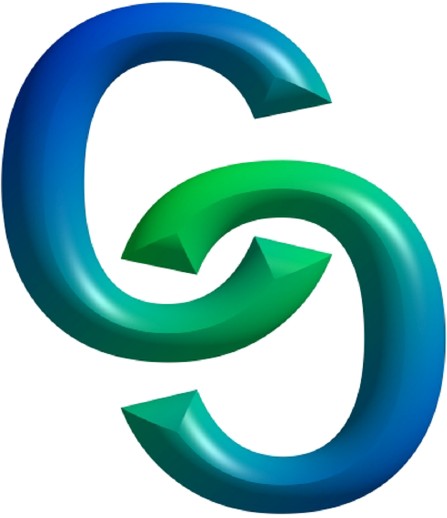 Circ. n.124Torino, 11 Novembre 2022Alle CLASSI 2^ e 3^ SEDE e SUCCURSALEp.c. DS, VP, DSGA, DOCENTI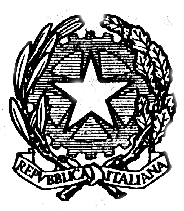 Oggetto: Corso “Diventare formatori di se stessi” per il potenziamento delle proprie capacità e per l’acquisizione di un METODO di STUDIO efficace.Si comunica agli allievi interessati che in novembre partirà il corso extracurricolare in oggetto che prevede attività di supporto alla motivazione ed esercitazioni per l’acquisizione di un personale ed efficace metodo di studio. Sono previsti 5 incontri tenuti dalle professoresse C. Carrozza e A.Grandino, della durata di due ore ciascuno, nei mesi di novembre/dicembre/gennaio.Le date previste sono le seguenti:Giovedì 24 novembre 2022 dalle 15 alle 17Mercoledì 30 novembre 2022 dalle 15 alle 17Mercoledì 14 dicembre 2022 dalle 15 alle 17Mercoledì 21 dicembre 2022 dalle 15 alle 17Martedì 31 gennaio 2022 dalle 15 alle 17Gli allievi interessati sono pregati di perfezionare l’iscrizione compilando il seguente form: https://forms.gle/4rksbV5a5BMF2xXq5 entro e non oltre il 22 novembre 2022.Gli allievi che risultano già iscritti NON devono compilare nuovamente il modulo.La referente del progettoCinthia Carrozza